Kindergarten Cluster 2 Centers Cluster 2 stations develop students as both counters and producers.  Students are counters when they count a     given set to find “how many”.  Students are producers when they produce/count out a set to match a given numeral.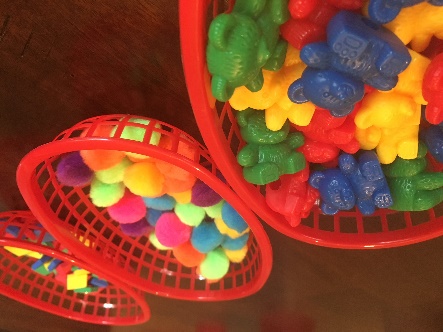 Count it Out	Pick a numeral card 0-5, or other number range.  Produce (count out) a set to match.Optional: Draw a picture of the set.  Record the matching numeral.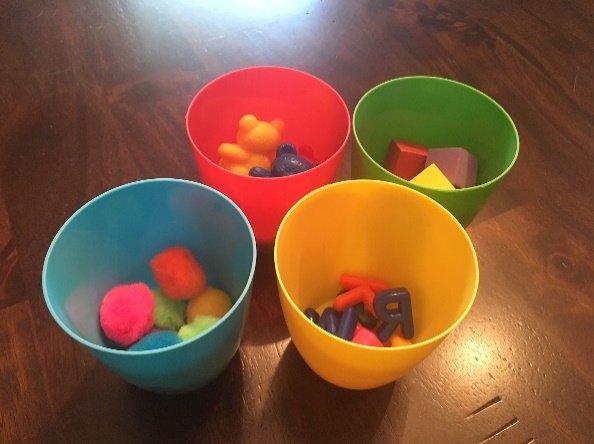 Counting Cups	Pick a cup.  Count the objects in the cup to find “How many?”.Optional: Draw a picture of the set.  Use a numeral card to represent the set.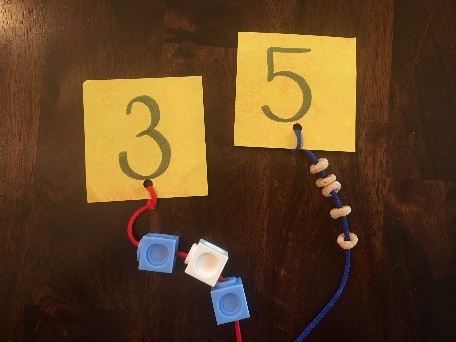 Stringing SetsPick a string with a numeral card attached.  Produce (count out) a set to match.  Place the set on the string.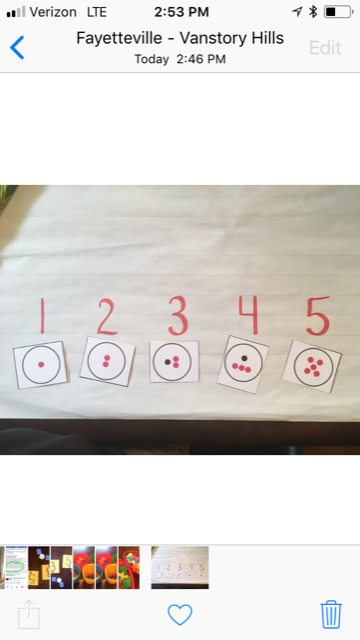 Count and Match	Count the quantity on each card.  Place the card under the matching number.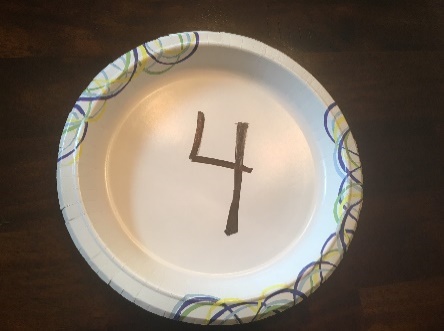 Clip It	Pick a number 0-5, or other number range.  Produce (count out) a set of clothes pins to match.  Clip clothes pins to the plate.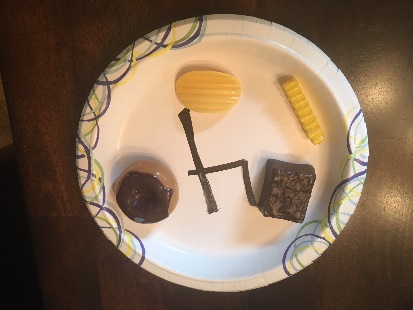 Order’s Up!	Pick a number 0-5, or other number range.  Produce (count out) a set of food items (or pictures) to match.Optional: Draw a picture of the set.  Record the matching numeral.